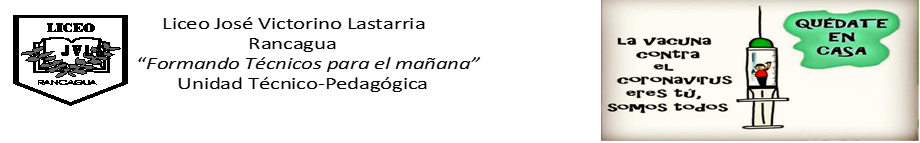 TALLER DE LENGUAJESEGUNDO MEDIO                           EJERCICIOS DE LÉXICO CONTEXTUALNombre :                                                 CURSO: SEGUNDO MEDIOSemana del 29 de Junio al 3 de JulioObjetivo de la clase: Incrementar vocabulario contextual             Encierra en un círculo la alternativa que reemplaza el término subrayado sin cambiar el sentido del texto                            Los crímenes de la Rue MorgueHe dicho ya que sus caprichos eran muchos y variados. En esta oportunidad Dupin rehusó toda conversación vinculada con los asesinatos, hasta el día siguiente a mediodía. Entonces, súbitamente, me preguntó si había observado alguna cosa peculiar en el escenario de aquellas atrocidades. Algo había en su manera de acentuar la palabra, que me hizo estremecer sin que pudiera decir por qué. No, nada peculiar dije --. Por lo menos, nada que no hayamos encontrado ya referido en el diario.-Me temo repuso Dupin que la Gazette no haya penetrado en el insólito horror de este asunto. Pero dejemos de lado las vanas opiniones de ese diario. Tengo la impresión de que se considera insoluble este misterio por las mismísimas razones que deberían inducir a considerarlo fácilmente solucionable; me refiero a lo excesivo, a lo outré de sus características. La policía se muestra confundida por la apa rente falta de móvil, y no por el asesinato en sí, sino por su atrocidad.El extraño caso del Señor ValdemarNo pretenderé, naturalmente, opinar que no exista motivo alguno para asombrarse de que el caso extraordinario del señor Valdemar haya promovido una discusión Sería un milagro que no hubiera sucedido así, especialmente en tales circunstancias. El deseo de todas las partes interesadas en mantener el asunto oculto al público, al menos hasta el presente o hasta que haya alguna oportunidad ulterior para otra investigación, y nuestros esfuerzos a ese efecto han dado lugar a un relato mutilado o exagerado que se ha abierto camino entre la gente, y que llegará a ser el origen de muchas falsedades desagradables, y, como es natural, y   perderá su crédito.El Gato NegroNo espero ni pido que alguien crea en el extraño aunque simple relato que me dispongo a escribir. Loco estaría si lo esperara, cuando mis sentidos rechazan su propia evidencia Pero no estoy loco y sé muy bien que esto no es un sueño. Mañana voy a morir y quisiera aliviar hoy mi alma. Mi propósito inmediato consiste en poner de manifiesto, simple, sucintamente y sin comentarios, una serie de episodios domésticos.Nota: Envía tus respuestas a mi correolaveda94@yahoo.com1.Rehusóa) usób) reutilizóc) rechazód) terminó2.Caprichosa) antojosb) objetivosc)necesidadesd) gustos3.Vinculadaa) vindicadab)relacionadac) ridiculizadad) culatada4.Vanasa) razonadasb)fundamentadasc)vilesd) vacías5.Insolublea) inservibleb)indescifrablec)indescriptibled)incomparable6.Extraordinarioa) Fabulosob) Parcialc) Entretenidod)Pormenorizado7.Discusióna) Agresiónb)Controversiac)Incertidumbred) Querella8.Ocultoa) Veladob)Sombreadoc) Misteriosod) Enigmático9.Ulteriora) Urgenteb) Anteriorc) Posteriord) Superior101.Créditoa) Ahorrob) Hipotecac) Préstamod) Prestigio11|11.Extrañoa) Fabulosob) Parcialc) Entretenidod)Pormenorizado12.Evidenciaa) Visiónb) Vigenciac)Incertidumbred) Prueba13.Aliviara)Descongestionarb) Aplacarc) Avivard) Agobiar14.Inmediatoa) Urgenteb) Mediatoc) Posteriord) Cercano15.Sucintamentea)Escuetamenteb) Largamentec) Detalladamented) Extensamente